	Closer To Cards	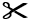 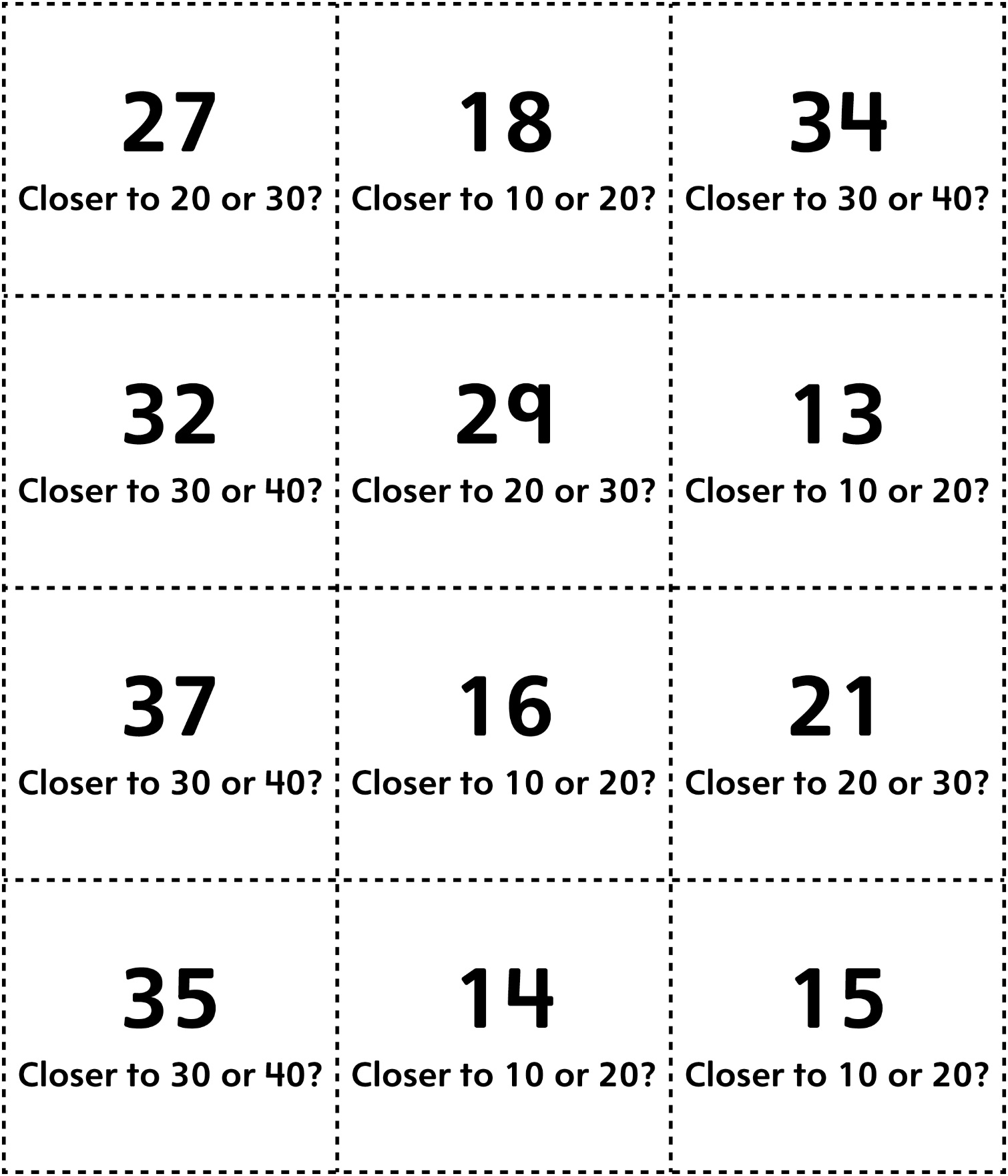 	Closer To Cards (for Accommodations)	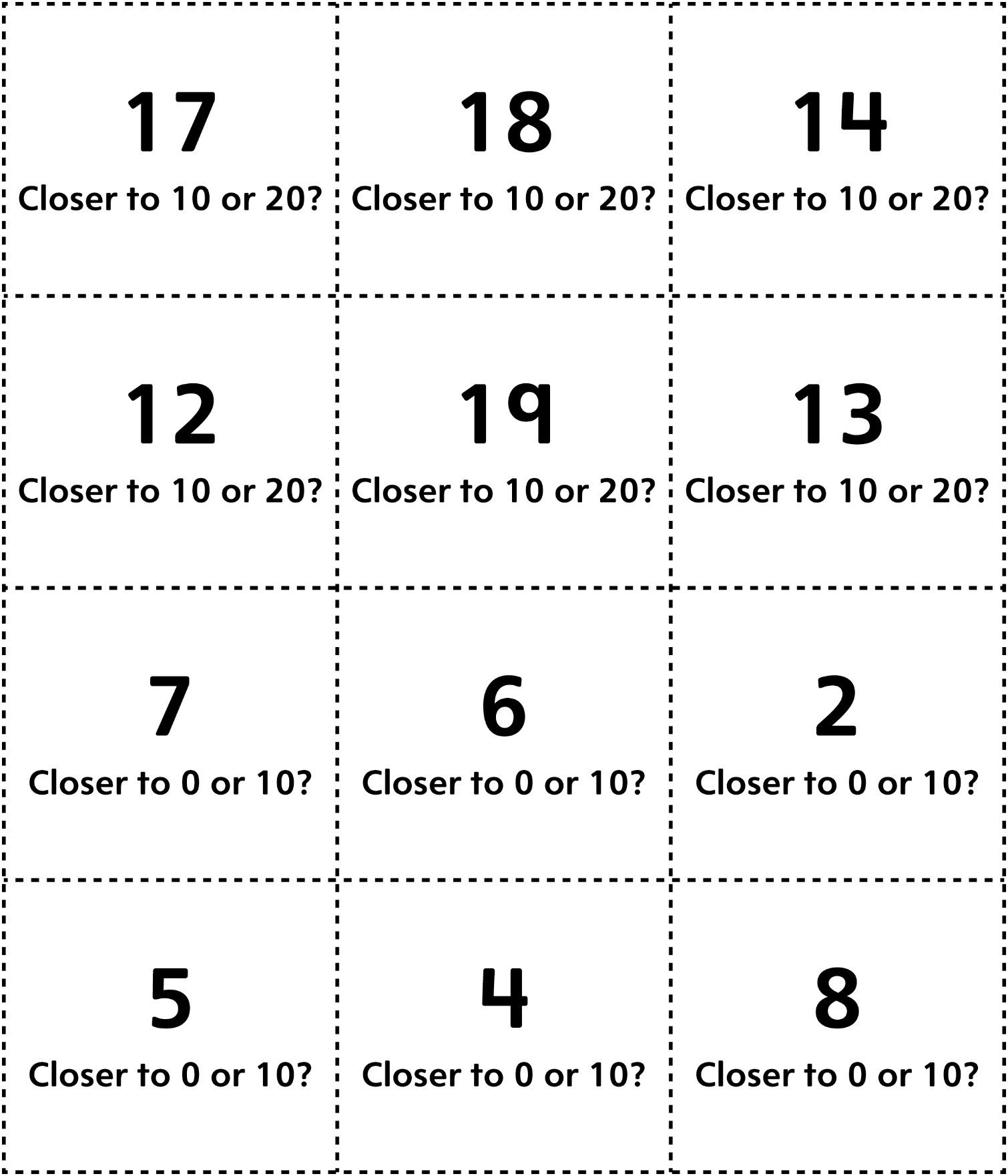 	Closer To Cards (for Extension)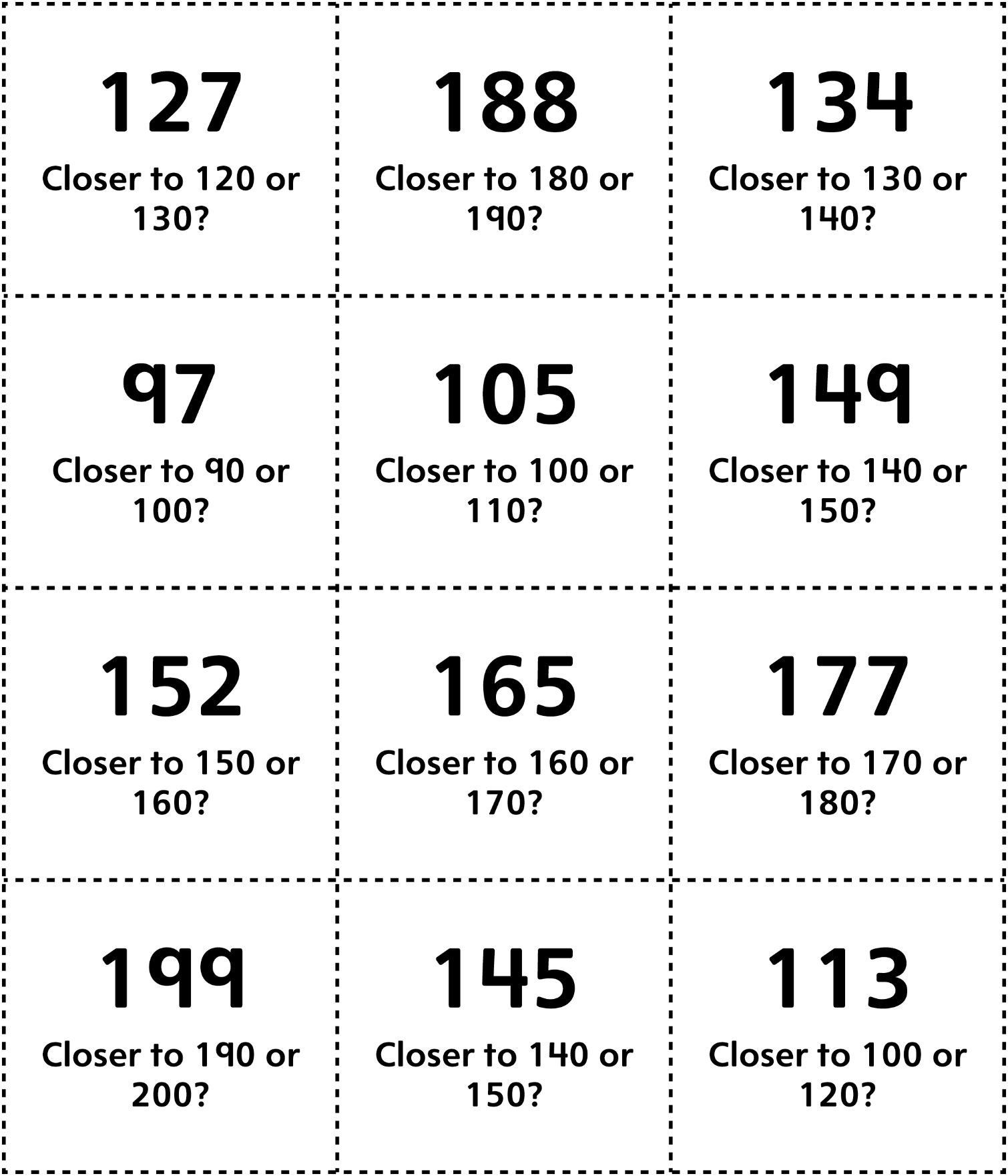 	Closer To Cards 	(for Combined Grades Extension)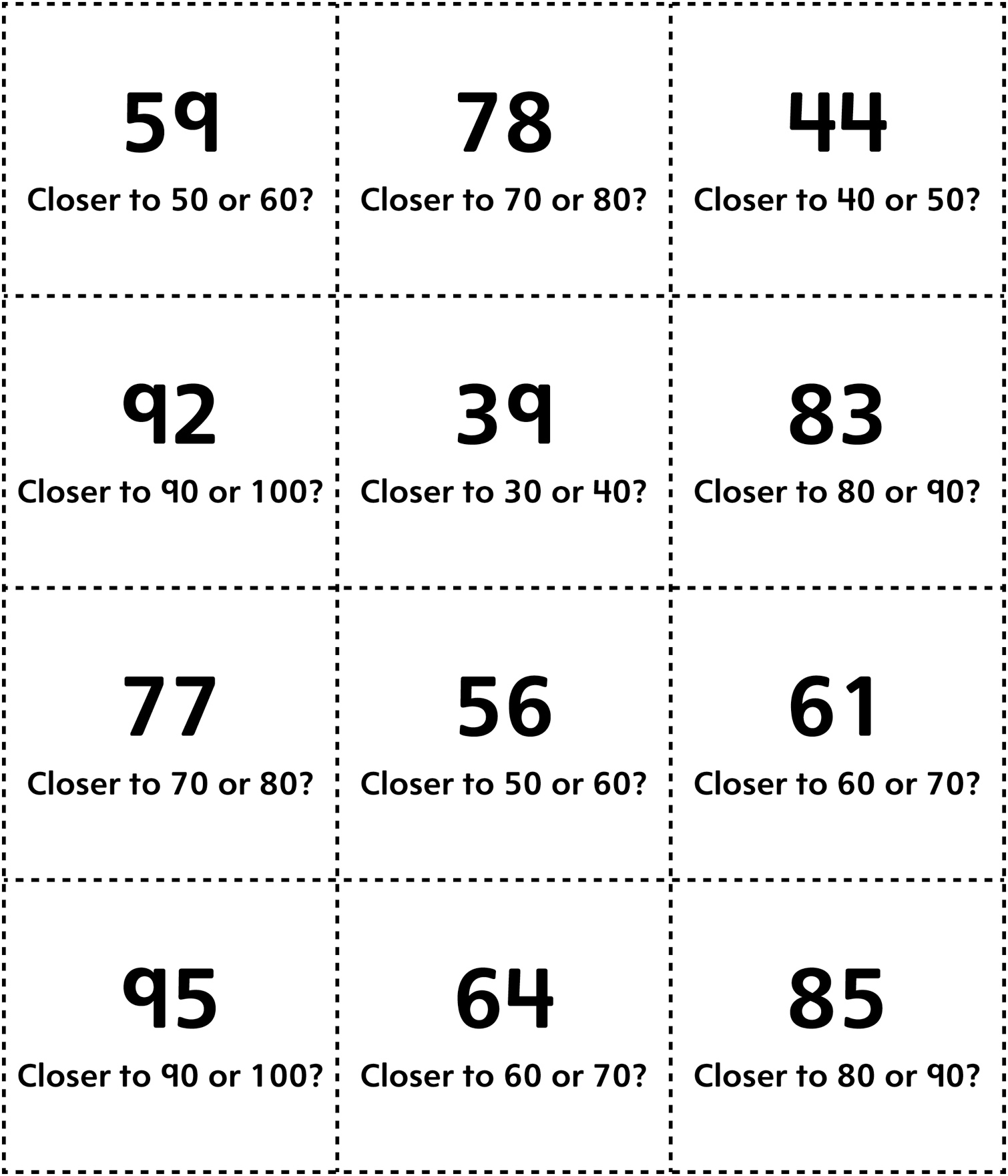 